備註：備試及面談日期與程序及注意事項 
1.請備試同學於107年1月10日(星期三)中午12時30 分前上網(網址：羅東高工首頁)公告查看     是否符合初審進入第二階段面談複審。
2.進入複審面談的同學請記得帶
   a.第一學期第一次月考與第二次月考個人成績單 (面談時繳交)。
   b.獎懲紀錄表(面談時繳交)。
3.進入複試面談報到時間及地點：107年1月10日(星期三)下午1時於本會承辦學校羅東高工教務處辦理報到，請準時親自到場。逾時超過20分鐘辦理報到者 視同自動放棄本次相關報名權益，請同學慎重。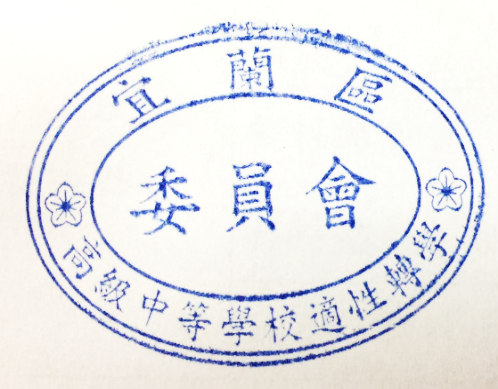 公告106 學年度宜蘭區高級中等學校適性轉學申請報名及備試名單原就讀學校 姓     名備  註蘭陽女中林怡茹蘭陽女中林冠伶蘭陽女中郭穎謙蘭陽女中尹若薇宜蘭高中鄺韋誠宜蘭高商藍翊禎宜蘭高商余文琪頭城家商許子祐頭城家商蕭誠緯頭城家商陳以思頭城家商朱昱宣頭城家商劉于欣頭城家商黃家偉頭城家商張君緯羅東高工詹運曄羅東高工張恩齊羅東高工李咏駿羅東高工黃偉嘉羅東高工邱郁軒羅東高工吳宗宬羅東高工楊承軒羅東高工王善玄中道中學李丞杰蘭陽技術學院吳欣橞聖母護專葉穎瑄聖母護專張喬伊聖母護專陳于捷聖母護專賴昀婕聖母護專林 杰聖母護專曾芸榆羅東高商吳丞玄羅東高商陳妤姍羅東高商林育暐羅東高商莊紫言羅東高商陳淑慧